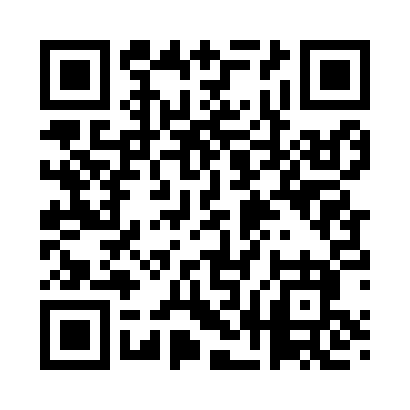 Prayer times for Rockypoint, Wyoming, USAMon 1 Jul 2024 - Wed 31 Jul 2024High Latitude Method: Angle Based RulePrayer Calculation Method: Islamic Society of North AmericaAsar Calculation Method: ShafiPrayer times provided by https://www.salahtimes.comDateDayFajrSunriseDhuhrAsrMaghribIsha1Mon3:245:181:045:138:5010:452Tue3:245:191:055:138:5010:443Wed3:255:201:055:138:5010:444Thu3:265:201:055:138:4910:435Fri3:275:211:055:138:4910:426Sat3:295:221:055:138:4910:427Sun3:305:221:055:138:4810:418Mon3:315:231:065:138:4810:409Tue3:325:241:065:138:4710:3910Wed3:335:251:065:138:4710:3811Thu3:355:251:065:138:4610:3712Fri3:365:261:065:138:4610:3613Sat3:375:271:065:138:4510:3414Sun3:395:281:065:138:4410:3315Mon3:405:291:065:138:4310:3216Tue3:425:301:075:128:4310:3117Wed3:435:311:075:128:4210:2918Thu3:455:321:075:128:4110:2819Fri3:465:331:075:128:4010:2620Sat3:485:341:075:128:3910:2521Sun3:495:351:075:118:3810:2322Mon3:515:361:075:118:3710:2223Tue3:535:371:075:118:3610:2024Wed3:545:381:075:108:3510:1925Thu3:565:391:075:108:3410:1726Fri3:585:401:075:108:3310:1527Sat3:595:411:075:098:3210:1428Sun4:015:421:075:098:3110:1229Mon4:035:431:075:088:3010:1030Tue4:045:451:075:088:2810:0831Wed4:065:461:075:088:2710:07